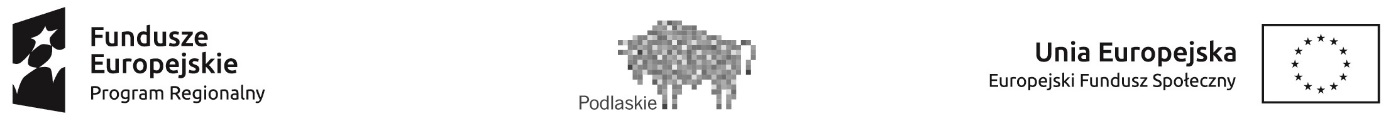 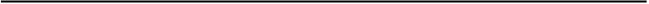 …………………………………………………………….                                                                                                                              (Miejscowość i data)OŚWIADCZENIE O POSIADANYM RACHUNKU BANKOWYMPouczony o odpowiedzialności karnej za składanie fałszywych zeznań z art. 233 Kodeksu karnego……………………………………………………………………………………………………………………………………….…………………...(imię i nazwisko osoby składającej oświadczenie)…………………………………………………………………………………………………………………………………………………………….( kod pocztowy, miejscowość, ulica, nr domu)Oświadczam, że prowadzona przeze mnie działalność gospodarcza posiada konto bankowe.Numer konta: …………………………………………………………………………………………..…………………………………..Nazwa i adres Banku: …………………………………………………………………………………………..…………………………………...................................................................................Czytelny podpis osoby składającej oświadczenie